What to include in your Partnering AgreementWho?Short description of partners (including legal status, overall mission), identification of representatives of each partner organisationWhy?Vision statementOverarching drivers / reasons for involvement of each of the partnersObjectives of the partnershipDemonstrable VALUE created through partneringWhat?Mission statementContext and target of the partnership activitiesInitial high-level theory of change and expected activitiesWhat each partner brings to the tableRoles and responsibilities of each of the partnersExternal resourcesOverall measures of successHow?Governance / accountability structure including decision-making principlesOperational structure (coordination / management arrangements / secretariat) and internal communicationsFinancial arrangements [details may be in a separate contract]Measures to strengthen partner capacity to implement commitments where necessaryTimeframe and procedure for ongoing partnership review and revisionMetrics for tracking and measuring partnership performance against partnership and each individual partners’ objectivesSustainability strategy for sustaining partnership ‘outcomes’What if?Risks / threats and mitigationGrievance mechanism to resolve differencesRules for individual partners to leave or joinExit (‘moving on’) strategy for partnership as 
a wholeExternal communications and IPRules for branding (using own or each others) and other rules for the public profile of the partnership;Intellectual property and confidentiality rulesProtocols for communicating externallyCharterAgreed underlying principles / values of the partnership and partnersCode of conduct / expected behaviours in the partnership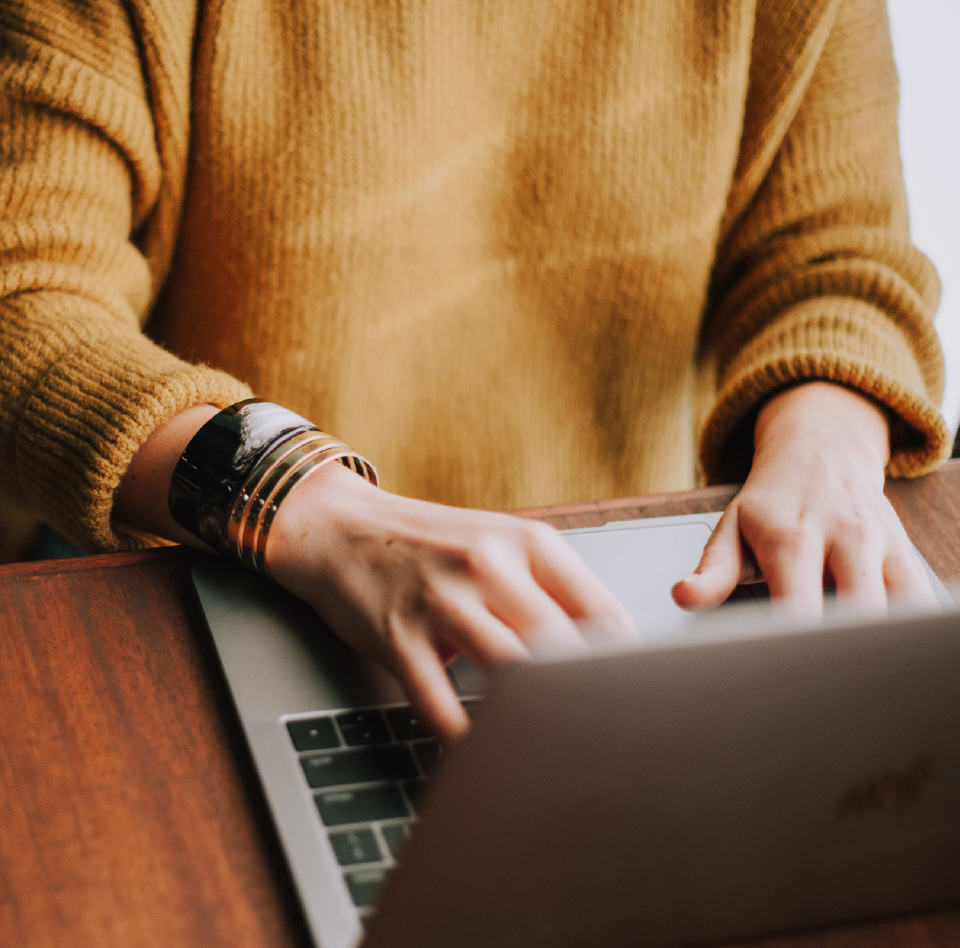 